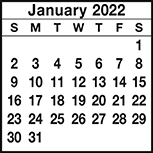 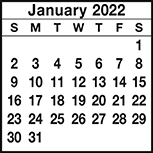 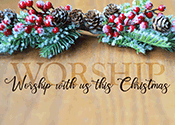 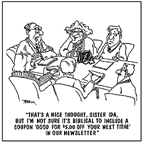 1234Wood Cutting at SEBYCamp, 9 a.m.4:12 Youth Bell Ringing at Wal-Mart10 a.m.-12 PM5   CommunionDeacon’s Mtg. 12Carols & Choirs at KCBC, 6 PMBring Snackschi67Choir Practice6:30 PM8Business Mtg. 6:30 9101112Christmas Dinner in FLC with Santa12-1:30 PM1314Choir Practice6:30 PM1516 January 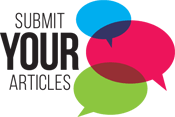 17Christmas Caroling 5:30-8 PMKingdom Kids Lock-in 6 PM - 9 a.m.18  Choir: 9-11 4:12 Youth Bell Ringing at Wal-Mart10 a.m.-12 PMShared Blessings10 a.m.-2 PM19Cantata at KCBC, 6 PMSnacks following2021 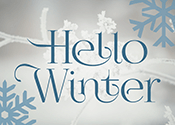 22Happy Birthday Jesus Party for Kingdom Kids & 4:12 Youth6-7:30 PM2324 FLC in use 6-9 McDonald Family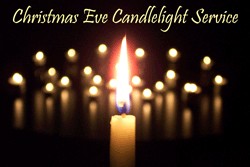 11:00 PM 11 PM25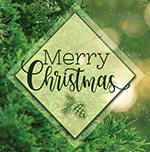 26272829NO SERVICES3031Youth Lock-inat KCBC.6 PM-9 a.m.